Общество с ограниченной ответственностью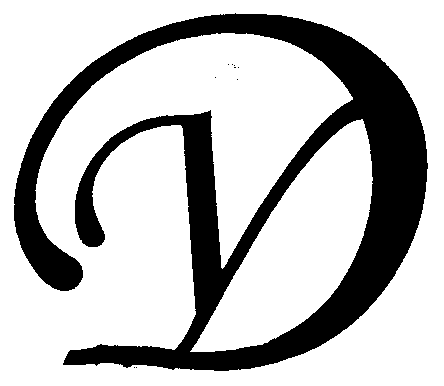 Управляющая организация «Умный дом»Россия, Тверская область, г.Удомля, ул.Попова, д.26, оф.22, тел./факс: (48255) 52571, 54074 моб.тел.: +79157199560,  SIP ID: 0024547683, e-mail: upravdom@udomlya.ru, интернет-сайт: www.udom-lya.ruСведения о расходах, понесенных в связи с оказанием услуг по управлению многоквартирным домом по пр.Энергетиков-5аСведения о расходах, понесенных в связи с оказанием услуг по управлению многоквартирным домом по пр.Энергетиков-5аСведения о расходах, понесенных в связи с оказанием услуг по управлению многоквартирным домом по пр.Энергетиков-5аПериод: Декабрь 2009г. - Декабрь 2010г.Период: Декабрь 2009г. - Декабрь 2010г.Период: Декабрь 2009г. - Декабрь 2010г.Наименование работ (услуг)Расходы (руб.)Расходы (руб./кв.м.)Наименование работ (услуг)Расходы (руб.)Расходы (руб./кв.м.)Общая площадь помещений в доме (кв.м.)3 919,20Вывоз ТБО53 332,691,05  ООО УО "Умный дом"39 232,38ООО "Коммунальщик"14 100,31Содержание и текущий ремонт инженерных сетей180 254,803,54  Восстановительный ремонт электрических сетей337,78Отопление, водопровод, канализация, ливнестоки (содержание, текущий ремонт и аварийное обслуживание)137 640,48Проектирование узлов учета588,90Электрические сети (содержание, текущий ремонт и аварийное обслуживание)41 687,64Содержание помещений общего пользования и уборка земельного участка195 010,973,83  Благоустройство территории, ремонт МАФ, окраска4 170,78Вывоз и утилизация КГО5 217,35Дезинсекция и дератизация (сентябрь 2010г.)3 808,55Механизированная уборка придомовой территории3 792,35Страхование гражданской ответственности250,80Уборка мест общего пользования и придомовой территории177 771,14Текущий ремонт общей собственности39 902,820,78  Прочие ремонтные работы (ремонтная служба управляющей организации)10 497,26Ремонт кровли (57,5 кв.м.)29 405,56Управление многоквартирным домом78 242,701,54  Электроснабжение мест общего пользования и придомовой территории30 312,310,59  Итого577 056,2911,33  